       Справкаоб источнике и дате официального опубликования (обнародования)муниципального нормативного правового актарешение Собрания депутатов  Шибылгинского сельского поселения Канашского района Чувашской Республики от 14.02.2022 года № 18/1 «О согласии на преобразование муниципальных образований путем объединения всех поселений, входящих в состав Канашского района Чувашской Республики, и наделения вновь образованного муниципального образования статусом муниципального округа с наименованием Канашский муниципальный округ Чувашской Республики с административным центром: город Канаш»Глава Шибылгинскогосельского поселения                                                                                 А.А.Лазарев                 «02» ______03________ 2022 г.О согласии на преобразование муниципальных образований путем объединения всех поселений, входящих                 в состав Канашского района Чувашской Республики, и наделения вновь образованного муниципального образования статусом муниципального округа с наименованием Канашский муниципальный округ Чувашской Республики с административным центром: город КанашВ соответствии со статьей 13 Федерального закона от 06 октября 2003 года  № 131-ФЗ «Об общих принципах организации местного самоуправления в Российской Федерации», Уставом Шибылгинского сельского поселения Канашского района Чувашской Республики,  рассмотрев решение Собрания депутатов Канашского района Чувашской Республики от 07 декабря 2021 года № 16/8 «Об инициативе по преобразованию муниципальных образований путем объединения всех поселений, входящих в состав Канашского района Чувашской Республики, и наделения вновь образованного муниципального образования статусом муниципального округа с наименованием Канашский муниципальный округ Чувашской Республики с административным центром: город Канаш», выражая мнение населения  Шибылгинского сельского поселения Канашского района Чувашской Республики,   Собрание депутатов Шибылгинского сельского поселения решило:1. Согласиться на преобразование муниципальных образований путем объединения всех поселений, входящих в состав Канашского района Чувашской Республики: Асхвинского сельского поселения Канашского района Чувашской Республики, Атнашевского сельского поселения Канашского района Чувашской Республики, Ачакасинского сельского поселения Канашского района Чувашской Республики, Байгильдинского сельского поселения Канашского района Чувашской Республики, Вутабосинского сельского поселения Канашского района Чувашской Республики, Караклинского сельского поселения Канашского района Чувашской Республики, Кошноруйского сельского поселения Канашского района Чувашской Республики, Малобикшихского сельского поселения Канашского района Чувашской Республики, Малокибечского сельского поселения Канашского района Чувашской Республики, Новоурюмовского сельского поселения Канашского района Чувашской Республики, Шибылгинского сельского поселения Канашского района Чувашской Республики, Сеспельского сельского поселения Канашского района Чувашской Республики, Среднекибечского сельского поселения Канашского района Чувашской Республики, Сугайкасинского сельского поселения Канашского района Чувашской Республики, Тобурдановского сельского поселения Канашского района Чувашской Республики, Ухманского сельского поселения Канашского района Чувашской Республики, Хучельского сельского поселения Канашского района Чувашской Республики, Чагасьского сельского поселения Канашского района Чувашской Республики, Шакуловского сельского поселения Канашского района Чувашской Республики, Шальтямского сельского поселения Канашского района Чувашской Республики, Шибылгинского сельского поселения Канашского района Чувашской Республики, Шихазанского сельского поселения Канашского района Чувашской Республики, Ямашевского сельского поселения Канашского района Чувашской Республики, Янгличского сельского поселения Канашского района Чувашской Республики, и наделения вновь образованного муниципального образования статусом муниципального округа с наименованием Канашский муниципальный округ Чувашской Республики с административным центром: город Канаш.2. Направить настоящее решение в Собрание депутатов Канашского района Чувашской Республики.3. Настоящее решение вступает в силу после его официального опубликования в периодическом печатном издании «Официальный вестник Шибылгинского сельского поселения».Председатель Собрания депутатовШибылгинского сельского поселения                                         В.И.ГерасимоваГлава Шибылгинскогосельского поселения                                                                      А.А.ЛазаревНаименование                     источника официального              опубликования муниципального             нормативного правового акта*(сведения            о            размещении муниципального           нормативного правового         акта         для         его обнародования)Периодическое печатное издание«Официальный  Вестник  Шибылгинского сельского поселения»Дата издания (обнародования)    15.02.2022 года Номер выпуска* *    3Номер статьи (номер страницы при отсутствии номера статьи с которой начинается   текст   муниципального нормативного правового акта)**    Стр.1ЧĂВАШ  РЕСПУБЛИКИ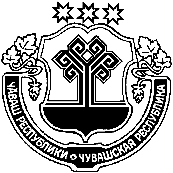 КАНАШ  РАЙОНĚЧУВАШСКАЯ РЕСПУБЛИКАКАНАШСКИЙ  РАЙОН                 ЭНТРИЯЛЬ  ЯЛПОСЕЛЕНИЙĚНДЕПУТАТСЕН ПУХĂВĚЙЫШĂНУ                   «14» февраля 2022    № 18/1Энтрияль ялеСОБРАНИЕ ДЕПУТАТОВШИБЫЛГИНСКОГО  СЕЛЬСКОГО ПОСЕЛЕНИЯ                     РЕШЕНИЕ«14» февраля 2022   № 18/1  село Шибылги